Lato w sadzie i ogrodzie8 VI – 12 VI 2020r.Temat: Owoce lata to samo zdrowie!Środa: 10 VI 2020Przewidywane osiągnięcia dziecka: układa wyraz z rozsypanki sylabowej, uważnie słucha i szybko reagujewyjaśnia, jakie zmiany zachodzą w przyrodzie latem,słucha opowiadania czytanego przez Rodzica i potrafi odpowiedzieć na pytania związane z jego treścią,wyjaśnia, jakie znaczenie mają owoce w diecie człowieka,wskazuje różnice na obrazkach, przelicza brakujące elementy,wykonuje zdrową przekąskę z owoców,rozpoznaje pestki wybranych owoców,wykonuje dekorację.Proponowane aktywności dziecka:Jaki to owoc? – zabawa czytelnicza (w razie potrzeby rodzic pomaga w czytaniu).Dziecko otrzymuje kopertę, w której znajdują się nazwy owoców pocięte na sylaby. Przecięcia między sylabami w jednym wyrazie powinny mieć różne kształty, by sugerować dzieciom, w jakiej kolejności należy te sylaby ułożyć, np.Dziecko układa sylaby w wyrazy. Może odczytywać sylaby i próbować ułożyć z nich wyraz lub sugerować się kształtem linii przecięcia między poszczególnymi sylabami (wtedy odczytuje wyraz, gdy jest już w całości ułożony). Następnie szuka ilustracji owocu znajdującego się na dywanie i układa jego nazwę pod ilustracją. Na zakończenie nazywa wszystkie owoce przedstawione na ilustracjach Owoce mówią – zabawa rozwijająca reﬂeks.Rodzic opisuje wybrany przez siebie owoc, a dziecko odgaduje, o jaki owoc chodzi. Przykład:  Jestem czerwona, mam kształt serca, pełno we mnie małych nasionek -„truskawka”. Takich zagadek można ułożyć kilka do jednego owocu, przeplatając je 
z zagadkami  o innych, aby dziecko nie traciło czujności.Gimnastyka ogrodnika – Można skorzystać z zestawu na ten tydzień z dni poprzednich lub wymyślić własny zestaw (naśladowanie pracy w ogrodzie).Owocowe kolory – zabawa rzutna. Rodzic rzuca do dziecka piłkę, podając nazwę koloru. Zadaniem dziecka jest podanie nazwy owocu, który ma wymienioną barwę (może to być kolor skórki lub miąższu, a nawet pestek). Gdy dziecko poda prawidłową nazwę, a w razie wątpliwości będzie potrafiło ją logicznie uzasadnić, wtedy rzuca piłkę do rodzica a ten podaje następny kolor.Skąd się biorą owoce? – zabawa dydaktyczna i rozmowa na temat opowiadania.Środki dydaktyczne: Opowiadanie można wzbogacić poprzez wykonanie obrazka drzewa
i sylwet postaci w nim występujących. Potrzebne będą: drzewo narysowane na arkuszu szarego papieru, wycięte z kolorowego papieru kwiaty, liście i owoce, sylweta pszczoły, słońca i ogrodnika.Dziecko próbuje wyjaśnić, co znaczy wyrażenie „owoc ciężkiej pracy”. Wspólnie z rodzicem zastanawiają się, czy widoczne przed nimi owoce są efektem czyjejś pracy. Następnie rodzic prezentuje narysowane na arkuszu szarego papieru drzewo (bez liści – jak po zimie) i snuje opowieść, a dziecko wykonuje określone czynności. Na zakończenie zastanawiają się wspólnie, kto wykonywał pracę, aby owoce się pojawiły, i czy do innych dziedzin życia też można odnieść wyrażenie „owoc ciężkiej pracy”.Owoce – efekt ciężkiej pracyPrzyszła wiosna. W sadzie stało sobie drzewo. Smutne było, nagie – bo zima ledwo co odeszła. Ale pewnego dnia zza chmurki wyjrzało leniwie słoneczko (dziecko porusza sylwetą słoneczka).Przywitało się z drzewem i stwierdziło, że pora zabrać się do ciężkiej pracy. Świeciło tak i świeciło, przygrzewało i przygrzewało, coraz mocniej i mocniej, aż we wnętrzu drzewa obudziły się soki. Zaczęły krążyć w pniu, od korzeni, aż po czubki gałęzi. Najpierw robiły to bardzo powoli – bo praca ta wcale nie była łatwa, ale kiedy nabrały wprawy, robiły to coraz szybciej i szybciej…Kiedy tylko słońce przygrzało, w sadzie pojawił się ogrodnik (dziecko manipuluje sylwetą ogrodnika).Usunął z drzewa wszystkie chore i niepotrzebne gałęzie. Posmarował chore miejsca specjalną maścią, aby żadne szkodniki nie dostały się do wnętrza pnia. W końcu na drzewie zaczęły pojawiać się pierwsze listki i kwiaty (dziecko układa na koronie drzewa listki i kwiaty). Drzewo bardzo ciężko pracowało, żeby wytworzyć zalążki listków i pączki z kwiatami. Niestety, nie może jeszcze odpocząć. Kwiatki muszą zwabić owady, więc drzewo stara się wyprodukować piękne zapachy. Te aromaty wabią owady, na przykład pszczoły (dziecko porusza sylwetą pszczoły). Pszczoły zbierają z kwiatów pyłek. Część chowają do specjalnych kieszonek na tylnych łapkach, ale drugą częścią zapylają kwiaty. Dzięki temu na drzewie będą mogły pojawić się owoce (dzieci rozkładają owoce). Owoce są jak dzieci. Żeby urosły, drzewo musi dostarczać im jedzenie. Codziennie ciężko pracuje, posyłając owocom składniki niezbędne do wzrostu. A owoce rosną i rosną. Ogrodnik codziennie obserwuje drzewo i jego owoce. Gdy jakiś owoc ma robaczka albo zaczyna się psuć, wtedy ogrodnik usuwa go z drzewa (dziecko porusza sylwetą ogrodnika). A gdy przychodzi lato i owoce dojrzeją, wtedy ogrodnik zrywa owoce (dziecko zbiera owoce). A z owoców można zrobić dżemy, konfitury, soki i kompoty. Można je dodać do ciasta lub naleśników. Albo po prostu zjeść je na surowo.A co z drzewem? W końcu może spokojnie odpocząć. Po wydaniu owoców drzewo powoli zrzuca listki (dziecko zbiera liście) i przygotowuje się do zimy. Jest czas na pracę i czas na odpoczynek. Przyroda dobrze o tym wie. Najlepiej odpoczywa się pod ciepłą pierzynką, więc zima zsyła na świat lekki biały puch, pokrywając świat grubą, białą kołderką... i uśpione drzewa, i uśpione ule, i senne domki ogrodników. A co potem? Przychodzi wiosna. W sadzie stoi sobie drzewo. Smutne, nagie – bo zima ledwo co odeszła. Ale pewnego dnia zza chmurki wychodzi leniwie słońce (dziecko porusza sylwetą słoneczka). Wita się z drzewem i stwierdza, że pora zabrać się do ciężkiej pracy. I tak dalej, i tak dalej…Dziecko próbuje:opisać na podstawie opowiadania oraz własnych doświadczeń, w jaki sposób powstają owoce, zastanawia się, czy owoce rosną wyłącznie na drzewach, wyjaśnić, dlaczego rośliny dają owoce, po co ludzie zjadają owoce,dlaczego owoce są takie ważne dla naszego zdrowia.Wyścig po zdrowie – zabawa bieżna.Środki dydaktyczne: wycięte z papieru owoce, koszyczek lub pojemnik, opcjonalnie: stoper (np. w telefonie).Rodzic  rozkłada na dywanie owoce wycięte z papieru )lub dowolną ilość prawdziwych owoców) w miejscu nieco oddalonym od dziecka. Dziecko biegnie do miejsca, w którym są rozłożone „owoce”, zabiera jeden i wracając, wrzuca do „koszyka” (miski, talerza lub innego pojemnika), następnie  powtarza czynność, aż do przeniesienia wszystkich owoców. Można mierzyć czas stoperem. Po co nam owoce? – zabawa dydaktyczna.Środki dydaktyczne: Do zabawy potrzebne będą papierowe talerzyki lub kolorowe kółkaRodzic rozkłada przed dzieckiem talerzyki z kółkami o wskazanych kolorach (czerwone, żółte i pomarańczowe, granatowe i fioletowe, zielone).  Dziecko wymienia nazwy owoców 
w takich kolorach. Może narysować ten owoc, położyć rysunek na talerzyku. Następnie  rodzic wyjaśnia dziecku na co korzystnie wpływają owoce o określonej barwie i wspólnie dorysowują odpowiednie ikony. Obrazki z ikonami kładą przy właściwym talerzu:czerwone – serce i naczynia krwionośne,  ikona: serce;żółte i pomarańczowe – cera i odporność, ikona: buzia i czerwony krzyż lub miecz;granatowe i fioletowe – układ trawienny i moczowy, ikona: toaleta lub papier toaletowy;zielone – wspomagają odchudzanie, oczyszczają organizm, ikona: waga, piórko lub kropla wody.„Owocowe kosze” – zabawa rozwijająca spostrzegawczość z Kartą Pracy - KP4 s. 45Dziecko wymienia znane sobie owoce, zastanawia się, kiedy pojawiają się poszczególne owoce. Rodzic pyta dziecko, o to, które owoce pojawiają się wcześniej, np. truskawki zbiera się na początku lata, a śliwki bliżej jesieni (rodzic uzupełnia wiedzę dziecka, gdy dziecko nie potrafi jeszcze odpowiedzieć – ma prawo nie orientować się w tego typu tematyce). Następnie dziecko porównuje dwa obrazki i dorysowuje brakujące elementy oraz przelicza dorysowane owoce i podaje ich liczbę.Zdrowie na patyku – owocowe koreczki -zabawa kulinarna. Dziecko myje ręce, a następnie (dostępne w domu) owoce. Rodzic pomaga usunąć ewentualne pestki – przygotowuje owoce. Następnie  dziecko otrzymuje wykałaczkę i próbuje wykonać owocowy koreczek (rodzic instruuje dziecko o zasadach bezpiecznego wykorzystania wykałaczek). Rodzic  zwraca uwagę, żeby te same owoce nie sąsiadowały ze sobą na wykałaczce. Gotowe koreczki można umieszczać w podstawce z przekrojonej na pół pomarańczy i po sprzątnięciu stanowiska pracy dokonać degustacji. Smacznego!Niedaleko pada jabłko – zabawa rzutna. Rzucanie do celu.W zabawie można wykorzystać małe pluszowe zabawki, piłeczki, zwinięte skarpety lub zgniecione w kulkę kartki papieru. Ustawiamy kosz/pojemnik i staramy się do niego trafić
 z różnych odległości (zwiększając stopień trudności po każdym celnym rzucie).To łatwe, to pestka! – zabawa utrwalająca wiedzę o owocach.Środki dydaktyczne: nasiona różnych owoców, fotografie tych owoców.Dziecko wskazuje na fotografii owoce a pomija warzywa. Rodzic  rozkłada przed dzieckiem kilka sztuk nasion owoców (np. nasiona brzoskwini, jabłek, śliwek, wiśni, orzechów, winogron). Dziecko próbuje odgadnąć, z jakiego owocu pochodzą różne pestki. Jeśli sprawia mu to trudność, rodzic może pokazać fotografie tych owoców  lub ich naturalny egzemplarz 
i poprosić o połączenie ich w pary (owoc i jego pestka). Gdy wszystkie pestki uda się nazwać, dziecko może spróbować wyjaśnić, po co są pestki. Z pomocą rodzica dzielą je na te, które nadają się do zjedzenia, oraz te, których jeść się nie powinno).Dekoracyjna Pestka – tworzenie dekoracji z pestek dyni i słonecznika (może jeszcze jakichś innych dostępnych pestek), które można pomalować i stworzyć ozdobna jednej 
z zakrętek do słoika- przyklejenie ich na wieczku. W ogrodzie : Zachęcamy do obserwacji przyrodniczych, w tym drzew owocowych. Dziecko może dostrzec zawiązki owoców lub dojrzewające już czereśnie. Obserwować można też „pracujące” owady.Ćwiczenia gimnastyczne – zestaw LXVIII.„Idziemy na łąkę” – ćwiczenie orientacyjno- -porządkowe. Dziecko idzie na „łąkę”. Rodzic, uderzając w przedmiot (dowolny), określa tempo i rodzaj kroku – od powolnego marszu, przez podskoki, do biegu. W momencie gdy Rodzic przestaje uderzać, dziecko się zatrzymuje.„Zbieramy kwiatki” – ćwiczenie dużych grup mięśniowych, ćwiczenie oddechowe. Dziecko chodzi po „łące”, co kilka kroków kucają, naśladuje zrywanie kwiatków. Kiedy zrobi duży bukiet, wącha kwiatki.„Pszczoła, a sio!” – ćwiczenie dużych grup mięśniowych. Dziecko we wspięciu na palcach maszeruje po pokoju – „spacerują po łące”. Na hasło: Uwaga – pszczoła! – Rodzic naśladuje dźwięk wydawany przez pszczoły, a dziecko wykonuje wymachy rąk w różne strony, jakby chciały odgonić pszczołę, mówiąc przy tym: A sio…!, a sio…! Ćwiczenie powtarzamy kilka razy.7„Przemiana gąsienicy” – ćwiczenie stóp. Dziecko, stoi, na przemian podkurcza palce raz prawej, raz lewej stopy i porusza się w sposób zbliżony do gąsienicy. Kiedy dojdzie do wyznaczonego przez Rodzica miejsca, gąsienica przeobraża się w motyla
 stoi macha rękoma niczym skrzydłami.„Bocian i żabki” – ćwiczenie dużych grup mięśniowych. Rodzic jest  „bocianem”, który będzie chodził po „łące” i polował na „żabki” . Dziecko to („żabki”) kuca i skacze po „łące”. Na hasło: Idzie bocian – „żabka” siada w klęku podpartym z rękoma wyciągniętymi przed siebie (niska pozycja Klappa) i zamiera w bezruchu, aby nie dostrzegł jej „bocian”. Ćwiczenie powtarzamy kilka razy, zmieniając „bociana”.„Dmuchawce” – ćwiczenie oddechowe. Dziecko chwyta dłonią piórko i dmucha na nie, jak na dmuchawce.po       ziom        ka ja        go          da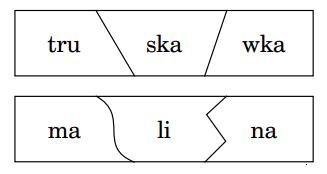 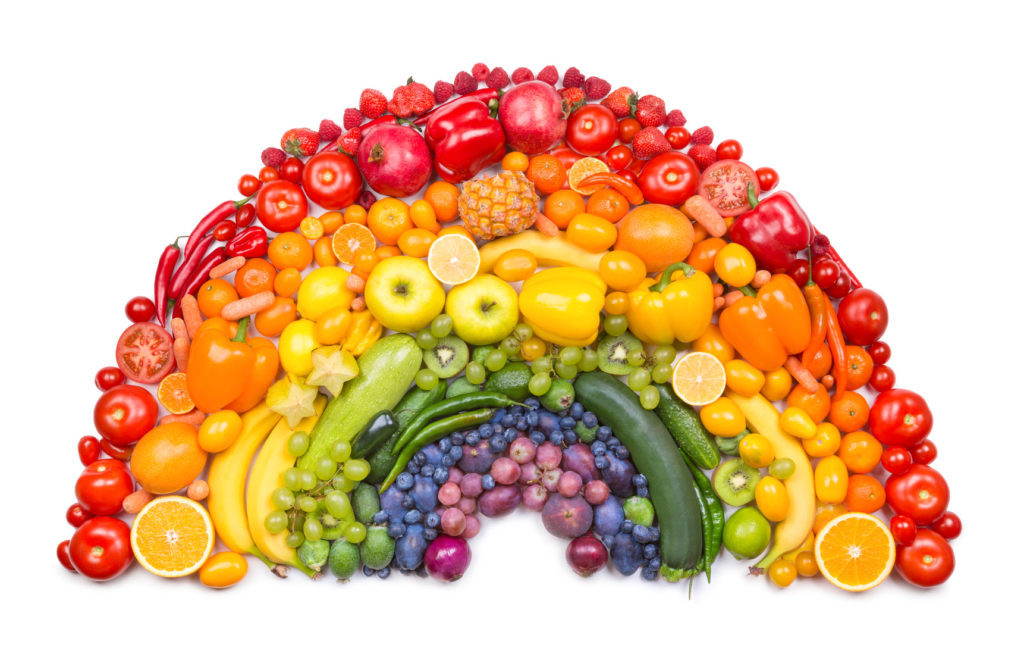 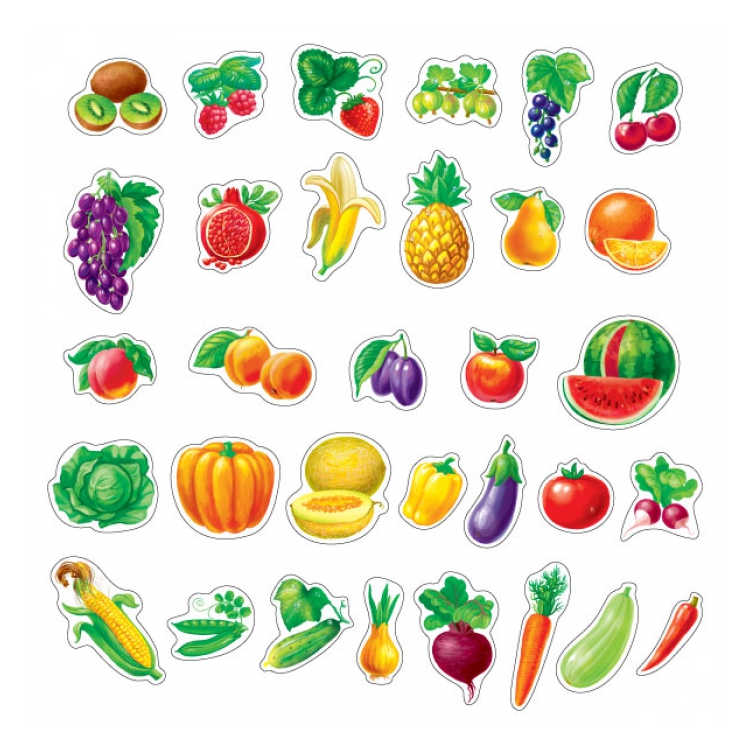 